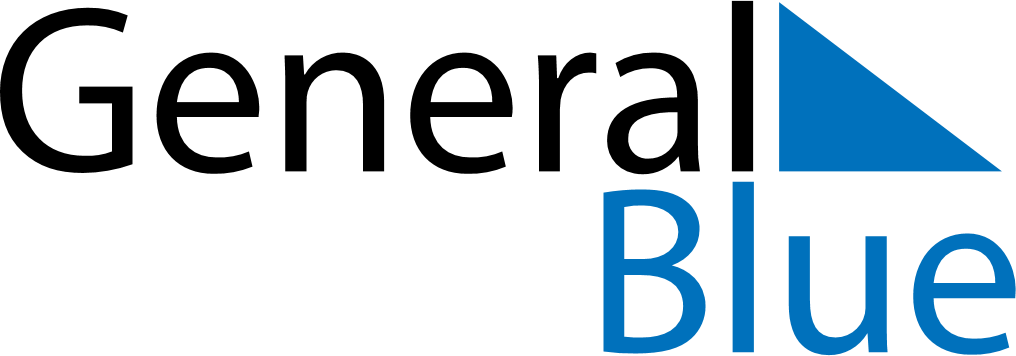 February 2022February 2022February 2022UgandaUgandaMONTUEWEDTHUFRISATSUN1234567891011121314151617181920Archbishop Janan Luwum Day2122232425262728